Do malých štvorčekov napíšte písmenko, na ktoré sa začína slovo na obrázku.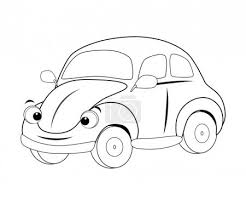 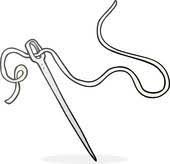 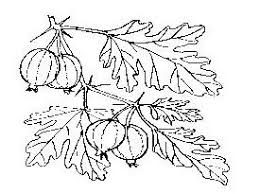 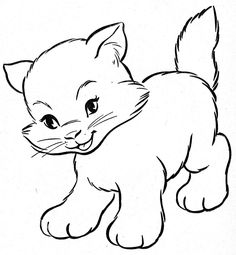 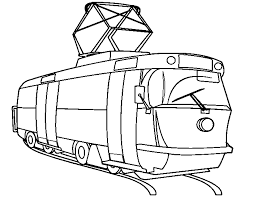 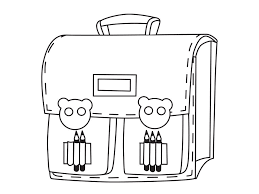 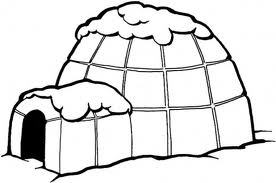 t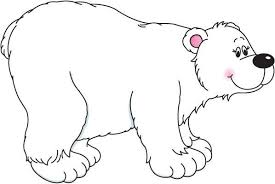 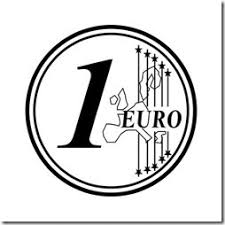 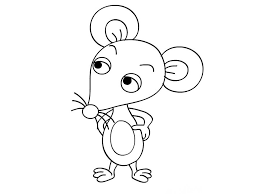 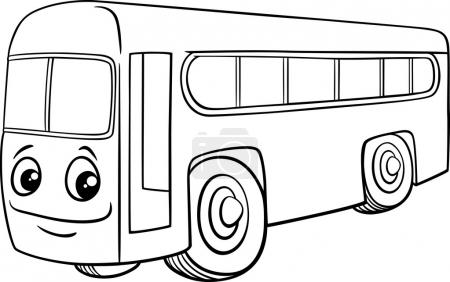 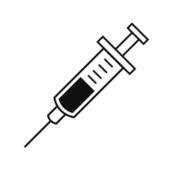 